REQUESTS FOR DUASCompiled by: Dr Umar AzamJULY 2011Manchester, UKplease send me the dua please help meReply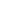 |Assalamu Alaikum, Does everyone know that the Azafa Rizk Dua is read to supplicate to Allah for more wealth?  To receive this Dua [obviously free!], put in a request to:              softcopyofquran@gmail.com ....................................duaReply|dua for rizk..please....................................Please Send me dua of Rizq send immediatelyReply|......................................................(no subject)Reply|Dear Concerned,Can you share the dua with me for increase in Rizk.ThanksDr. Gul........................................................Azafa Rizk DuaReply|
Assalamu Alaikum,

It will be very kind of you to send me Azafa Rizk Dua by e-mail.

WassalamFatima K. Hakeem (Ms)
Inbound Department

Asian Trails
9th Floor, SG Tower 161/1 Soi Mahadlek Luang 3
Rajdamri Road Lumpini, Pathumwan
Bangkok 10330 Thailand

Direct line: +66 (0)2 626 2163
Fax : +66 (0)2 651 8112
E-mail: fatima@asiantrails.org
www.asiantrails.info

NEW!!! 
www.asiantrails.com is Asian Trails' B2B travel online solution for tour operators and travel agents worldwide which provides best prices for all products in a few seconds with instant online confirmation.  Please visit us!

LIABILITY
Asian Trails Ltd. acts as intermediary between the concerned airlines, hotels, all transport operators and local tourist offices providing the services. Asian Trails Ltd. is therefore not responsible for any loss, injury or damage sustained by the tourists, including those occurring outside the touring programs. Additional expenses incurred due to delay, accidents, natural and disaster, political actions and unrest must be borne by the tourists. Programs and prices, services and conditions are based on those valid at the time of printing and are therefore subject to change without advance notice before or during the tour. Participation in our tours implies the tourists’ agreement to the above conditions.……………………………………….(no subject)Reply|Please send me the soft the prayers book.Thanks………………………………………….duaReply|kindly send me this dua regardsReply|Which particular Dua, BR?- Show quoted text -…………………………………………….(no subject)Reply|I  WOULD LIKE TO RECEIVED THE SAID BOOK EITHER THE SOFT COPY OF THE SAID MENTIONED BOOK OR SENT TO ME THROUGH MY AIR MAIL THE REASON SON IS THAT IAM IN THE VILLAGE TEACHING ARABIC.SO I DO NOT ALWAYS HAVE ACESS TO THE INTERNET SO IF YOU COULD SEND IT TO ME THROUGH MY AIR MAIL,WHICH IS ,KANTON SENIOR HIGH SCHOOLP.O.BOX 8TUMU-U/W/RGHANA WEST  AFRICA.HOPE TO HEAR FROM YOU SOON.TANKS IN ADVANCEDReply|Salam, Brother-In-Islam,YOU CAN GET HUNDREDS OF FREE ISLAMIC BOOKS, INCLUDING THE HOLY QURAN, BY CONTACTING THE FOLLOWING ORGANISATION AND SUPPLYING YOUR DELIVERY DETAILS SUCH AS POSTAL ADDRESS:Basic Info Name:CIMS- Conveying Islamic Message SocietyCategory:Organisations - Religious OrganisationsDescription:“Conveying Islamic Message Society" is a non- governmental, non- profit organization located in Alexandria, Egypt, sending Islamic books which are available in about 103 different languages and dialects to anyone, anywhere around the world, FREE OF ANY CHARGES!
So, come on and start ordering the books you desire: website: www.islamic-message.netPrivacy type:Open: All content is public.Contact Details Email:contactcims@yahoo.comOffice:website: www.islamic-message.netLocation:37 Kanop ST Camp ShezarAlexandria, Egypt- Show quoted text -On Tue, Jun 1, 2010 at 1:39 PM, juah jiah <juah.jiah@yahoo.com> wrote:I  WOULD LIKE TO RECEIVED THE SAID BOOK EITHER THE SOFT COPY OF THE SAID MENTIONED BOOK OR SENT TO ME THROUGH MY AIR MAIL THE REASON SON IS THAT IAM IN THE VILLAGE TEACHING ARABIC.SO I DO NOT ALWAYS HAVE ACESS TO THE INTERNET SO IF YOU COULD SEND IT TO ME THROUGH MY AIR MAIL,WHICH IS ,KANTON SENIOR HIGH SCHOOLP.O.BOX 8TUMU-U/W/RGHANA WEST  AFRICA.HOPE TO HEAR FROM YOU SOON.TANKS IN ADVANCEDReply|Basic Info Name:CIMS- Conveying Islamic Message SocietyCategory:Organisations - Religious OrganisationsDescription:“Conveying Islamic Message Society" is a non- governmental, non- profit organization located in Alexandria, Egypt, sending Islamic books which are available in about 103 different languages and dialects to anyone, anywhere around the world, FREE OF ANY CHARGES!
So, come on and start ordering the books you desire: website: www.islamic-message.netPrivacy type:Open: All content is public.Contact Details Email:contactcims@yahoo.comOffice:website: www.islamic-message.netLocation:37 Kanop ST Camp ShezarAlexandria, Egypt…………………………………………………………………….Re: Request the Arabic-Urdu Quran AttachmentReply|………………………………………………….…………………………………………………….islamic calender 2010 Reply |oo pp cermin_mata87@yahoo.com to me show details 7/27/10 fromoo pp cermin_mata87@yahoo.com tosoftcopyofquran@gmail.com (Yes, this is you.) Learn moredateTue, Jul 27, 2010 at 2:20 AMsubjectislamic calender 2010mailed-byyahoo.comsigned-byyahoo.comhide details 7/27/10 i hope u will send me islamic calender 2010. thank for all of your work.  …………………………………….The PRACTICAL SLAMIC ADVICE Booklet is Attached! Reply |QURAN DISTRIBUTION to cfmkju show details 7/29/10 fromQURAN DISTRIBUTION softcopyofquran@googlemail.com tocfmkju@yahoogroups.comdateThu, Jul 29, 2010 at 10:38 PMsubjectThe PRACTICAL SLAMIC ADVICE Booklet is Attached!mailed-bygooglemail.comhide details 7/29/10 ASSALAMU ALAIKUM,PLEASE READ THE ATTACHED PRACTICAL ISLAMIC ADVICE BOOKLET AND LET ME HAVE YOUR COMMENTS.  MANY THANKS.DR UMARPractical Islamic Advice - 2010 EDITION.pdf2558K   View   Download   ……………………………………..show details 5/12/10 show details 5/12/10 hide details 5/12/10 hide details 5/12/10 hide details 5/12/10 show details 5/13/10 hide details 5/13/10 show details 5/19/10 show details 5/19/10 hide details 5/19/10 hide details 5/19/10 hide details 5/19/10 Assalamu Alaikum, Please Send me this dua of Rizq  I want this what  to tell other than this Thanking you show details 5/27/10 show details 5/27/10 hide details 5/27/10 hide details 5/27/10 hide details 5/27/10 show details 5/28/10 hide details 5/28/10 show details 5/28/10 hide details 5/28/10 arslan_ghouri@rgfabrics.com5/29/10 arslan_ghouri@rgfabrics.comLoading...5/29/10 show details 5/29/10 hide details 5/29/10 ReplyReply to allForwardshow details 5/29/10 hide details 5/29/10 juah jiah6/1/10 juah jiahLoading...6/1/10 show details 6/1/10 hide details 6/1/10 ReplyReply to allForwardQURAN DISTRIBUTION6/1/10 QURAN DISTRIBUTIONLoading...6/1/10 show details 6/1/10 hide details 6/1/10 ReplyForwardshow details 6/1/10 hide details 6/1/10 show details 6/14/10 hide details 6/14/10 hide details 6/14/10 Dear Dr. Umar,Thank you so much for your email. I'd appreciate if you provide us with a copy of the following Duaa. -        Dua for the Married Couple
-         Azafa Rizq Dua for more income
-         Dua for House in Paradise
-         Maqalid-As-Samawaati-Wal-Ard Duahide details 6/16/10 Assalamu alaikum brother Umar. We are greatful to Allah for giving us your person, who is always in the service of Islam. Send my copies pl. Shukran.Assalamu alaikum brother Umar. We are greatful to Allah for giving us your person, who is always in the service of Islam. Send my copies pl. Shukran.Assalamu alaikum brother Umar. We are greatful to Allah for giving us your person, who is always in the service of Islam. Send my copies pl. Shukran.Assalamu alaikum brother Umar. We are greatful to Allah for giving us your person, who is always in the service of Islam. Send my copies pl. Shukran.